……………. RADYOLOJİ KLİNİĞİNEUlusal Gelişimsel Kalça Displazisi Erken Tanı ve Tedavi Tarama Programı için değerlendirilen aşağıda kimlik bilgileri bulunan ………..BEBEK’e tarama sonucunda şüpheli bulunarak Gelişimsel Kalça Displazisinde risk saptanmış olup, Radyoloji Kliniği’ne sevki uygun görülmüştür.	Bebek Kimlik Bilgileri:TC Kimlik No:Adı-Soyadı:………………………………………………Anne Adı:………………………………………………..Doğum Tarihi:……………………………………………Muayene Tarihi:……………………………………Tel:………………………………………………………Adres:………………………………………………………………………………………………………………..Risk faktörleri-GKD’li kardeş,-GKD’li anne, baba, dede, nine, teyze, hala, amca, dayı, kuzen, -İlk doğan kız bebek, -Çoğul gebelik, -Amniyon Sıvısı Anormallikleri (sıvı azlığı ya da fazlalığı) -Makat duruş, -Bebeğin ayağında şekil bozukluğu (içe, dışa, yukarı dönüklük),-Plajiosefali -Skolyoz -Pelvik oblisite -Kalça abduksiyon kısıtlılığı -Doğumsal tortikollis  (boyunda eğrilik)-KundaklamaRİSK FAKTÖRLERİ;           VAR                                          YOKMUAYENE BULGUSU ;         VAR                                         YOKKliniğinize başvuran ve yukarıda kimlik bilgileri bulunan bebeğin tanı ve tedavi bilgilerinin Aile Hekimine geri bildiriminin yapılması Ulusal Gelişimsel Kalça Displazisi Tarama Programı’nın takibi açısından büyük önem taşımaktadır. Bu sevk formu arka yüzündeki klinik tanı kısmı doldurularak aileye verilmeli ve aile aracılığıyla Aile Hekimliğine gönderilmelidir.          İlginize teşekkür ederiz.………………………………Halk Sağlığı Müdürlüğü Adres ve Telefonu:…………………………………………………………………………				                    …../…./…..                                        Dr. Adı ve Soyadı                                                 	                                                                                                                                                                                                 İmza…………….AİLE HEKİMİNE	Ulusal Kalça Displazisi Erken Tanı ve Tedavi Tarama Programı kapsamında Gelişimsel Kalça Displazisi yönünden değerlendirilmesi için Radyoloji Kliniğimize sevkle gelen ……….. …………………………………..BEBEK’in yapılan klinik değerlendirmesinde;KLİNİK ÖN TANI:                                                                                                                 …../…./…..                                                                              Dr. Adı ve Soyadı                                                 	                                           İmzaBu sevk formunun yukarıdaki Öneri kısmı doldurularak aileye verilmeli ve aile aracılığıyla Aile Hekimine gönderilmelidir. Radyoloji Kliniği ve Telefonu : ……… ………… …………… ……………… … ………………………………….ORTOPEDİ HEKİMİNE	Ulusal Kalça Displazisi Erken Tanı ve Tedavi Tarama Programı kapsamında Gelişimsel Kalça Displazisi yönünden değerlendirilmesi için Radyoloji Kliniğimize sevkle gelen ……….. BEBEK’in yapılan klinik değerlendirmesinde;HER İKİ KALÇA EKLEMİNİN KARŞILAŞTIRMALI US TETKİKİNDE;                                                                                                         …../…./…..                                                                             Dr. Adı ve Soyadı                                                 	                                                İmzaBu sevk formunun yukarıdaki Öneri kısmı doldurularak ve US görüntüleri de aileye verilmeli ve aile aracılığıyla Aile Hekimine gönderilmelidir. Radyoloji Kliniği ve Telefonu : ……… ………… …………… ……………… … ………………………………….AİLE HEKİMİNE	Ulusal Kalça Displazisi Erken Tanı ve Tedavi Tarama Programı kapsamında Gelişimsel Kalça Displazisi yönünden değerlendirilmesi için Radyoloji Kliniğimize sevkle gelen ……….. BEBEK’in yapılan klinik değerlendirmesinde;KLİNİK ÖN TANI:                                                                              …../…./…..    Dr. Adı ve Soyadı                                        İmzaBu sevk formunun yukarıdaki Öneri kısmı doldurularak aileye verilmeli ve Ortopedi Hekimine gönderilmelidir. Radyoloji Kliniği ve Telefonu : ……… ………… …………… ……………… … ……………………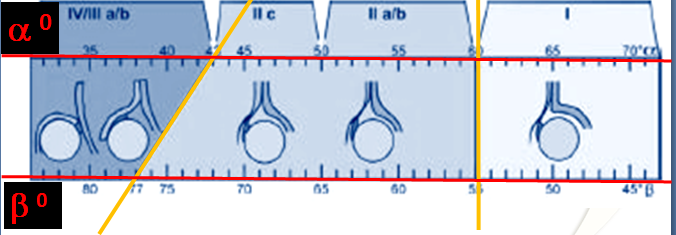 